Первоисточники:http://rg.ru , http://newizv.ru , http://vedomosti.ru Полные версии статей12.06.2015   http://rg.ru Государство поддержит малые торговые предприятияАвтор: Юлия Воронина Минпромторг поддержал поправки в закон о торговле, принятые Госдумой в первом чтении. Об этом заявил заместитель министра промышленности и торговли РФ Виктор Евтухов на Неделе российского ретейла: "Мы уверены, что путь саморегулирования отрасли самый верный, но, к сожалению, не все участники рынка добросовестно ведут бизнес. А правила должны быть едиными для всех. Поэтому мы поддержали предложения по дополнительному регулированию отношений производителей и поставщиков".Предложенные депутатами поправки отменяют плату за доступ на полки торговых сетей и бонусы, которые поставщики платят сетям. "Нерешенными пока остаются вопросы по введению отсрочек платежей на скоропортящиеся товары или товары длительного пользования. Резко сокращать существующие практики по таким платежам неправильно, все должно делаться поэтапно. Поэтому в случае окончательного принятия поправок необходим переходный период от шести месяцев до года, чтобы участники рынка в тестовом режиме могли посмотреть, как все будет работать", - отметил Виктор Евтухов.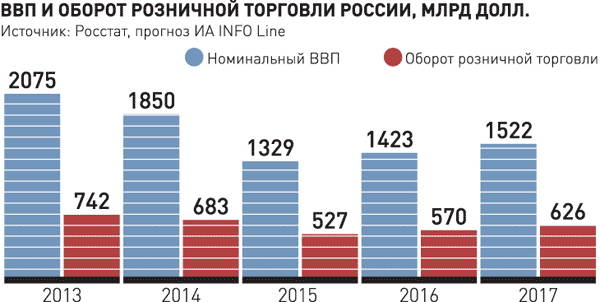 К осеннему чтению ведомство внесет также поправки, направленные на расширение каналов сбыта для производителей и на облегчение ведения торговой деятельности для малых торговых форматов. Они будут относиться к нестационарной, мобильной и ярмарочной торговле. "Нужно защищать поставщиков и производителей от чрезмерной рыночной силы торговых сетей. Пока они диктуют свои условия. И в то же время "пострадавшие" от них производители зачастую ведут себя точно так же по отношению к малой несетевой рознице, навязывая свои условия, - подчеркнул замминистра. - Выходом из этой ситуации может стать саморегулируемый Совет рынка, который объединит ретейл и производителей".По словам Евтухова, многие регионы уже начали активно работать по рекомендациям правительства в отношении импортозамещения: "Процессы в сельском хозяйстве пошли активнее, и наши производители почувствовали себя увереннее. По данным ФТС, импорт сельхозпродукции сократился на 29%. И стейки, произведенные в Воронежской области, например, уже занимают свое место в российских ресторанах. И такая динамика по многим видам продовольствия".Доля торговли в ВВП России сейчас составляет 16%. В отрасли трудоустроено около 18% всего населения, из них 1,5 млн человек только стоит за прилавками. Именно поэтому перед государством стоит задача обеспечить поддержку этому сегменту экономики. "Субъекты РФ и органы местного самоуправления должны повернуться лицом к торговле. Нужно поддерживать каждого предпринимателя, работающего в этой сфере, вне зависимости от размера его бизнеса. Нельзя допускать снобизма по отношению к малоформатным торговым предприятиям. Но бизнесу нужно дать четкие гарантии, тогда все требования, предъявленные государством, будут выполняться, - считает Евтухов. - Нельзя наводить порядок запретами и навязывать торговым сетям только местные товары. Это вредит и производителям, и покупателям. Потребители не готовы возвращаться в советские очереди за колбасой. Они хотят качественных продуктов по справедливой цене. Поэтому наша задача развивать все форматы торговли, чтобы любые производители могли найти свой вариант сбыта. Регулировать цены мы не намерены".Эксперты считают, что за время работы закона о торговле практика его применения еще не устоялась. За 2014 год ФАС получила 232 заявления о нарушениях норм закона о торговле. "В большинстве случаев заявителям было отказано, так как мы не нашли в них состава нарушения. За прошлый год было возбуждено 223 дела, и большая часть по нашей инициативе. На самом деле это немного по сравнению с другими нашими сферами работы. И правоприменительная практика в торговле не носит карательный характер. Возбужденные дела касались несовершенства в контрактных отношениях между поставщиком и сетями, вопросов квот по торговым площадям. Но большая часть дел была возбуждена ФАС по собственной инициативе в ходе проверок органов исполнительной власти субъектов", - рассказал замглавы ФАС Андрей Цыганов. Он уверен, что решению многих проблем поможет развитие многоформатной торговли: "Современная торговля должна быть ориентирована на все категории потребителей и производителей. Зачастую жителям крупных городов не хватает маленьких магазинчиков, где продавец узнает всех в лицо и знает, кому что предложить".http://rg.ru Когда отечественные производители мяса преодолеют кризисАвтор:  Ярослав Корнев (аналитик Группы компаний SRG) Проблемы производителей мяса отразились и на ценах. Фото: depositphotos.com События, связанные с внешнеэкономической деятельностью России в 2014 году, и падение курса рубля оказали значительное воздействие на деятельность крупных потребителей сельскохозяйственной продукции, а именно на мясоперерабатывающих предприятиях. Крайне сложно стало прогнозировать их деятельность, так как непонятно, что будет с ценами на сырье и реализуемую продукцию.Основное производство мяса сегодня сосредоточено в четырех федеральных округах: Центральном, Приволжском, Южном и Сибирском. Здесь производится более 80% всего мясного сырья, что обусловлено близостью к емким рынкам сбыта продукции.Основная доля мяса, потребляемого на рынке, приходится на отечественных производителей, доля импорта по итогам 2014 года составила около 16% - это самое низкое значение за последние десять лет. В последующие периоды, согласно оценкам экспертов, доля импорта упадет до 10-15%. Объем годового потребления мяса на душу населения по РФ и ближайшим соседям, согласно данным ООН, спадет в 2014-2016 гг. с последующим ростом до уровня 2013 года и выше.Практически половину рынка (49%) составляет мясо птицы, следом идет свинина (33%), мясо крупного рогатого скота занимает 16% рынка, и оставшаяся пара процентов рынка приходится на менее востребованные сорта мяса, такие как баранина, крольчатина и экзотические виды мяса. Основной причиной такого распределения являются особенности производства.В производстве птицы 90 % продукции создается промышленными предприятиями, остальные 10 % приходятся на частных производителей. Свинина на 70 % производится товарным сектором и на 30 % силами частных хозяйств. В производстве говядины ситуация обратнаяНа рынке присутствуют два типа производителей: агропромышленные предприятия и личные подсобные и крестьянские хозяйства. В зависимости от типа выращиваемых животных соотношение этих производителей различно. В производстве птицы 90% продукции создается промышленными предприятиями, остальные 10% приходятся на частных производителей. Свинина на 70% производится товарным сектором и на 30% силами частных хозяйств. В производстве говядины ситуация обратная, только 33% производится предприятиями, остальные объемы приходятся на частные хозяйства.Со второй половины 2014 года цены на мясо начали значительно расти. Эксперты выделяют три основные причины этого явления. Во-первых, значительный рост процентных ставок по кредитам. Следствием этого стал как рост расходов в производственной деятельности предприятий, связанный с необходимостью привлекать более дорогие кредитные ресурсы для пополнения оборотных активов, так и рост расходов в инвестиционной деятельности, связанный с введением новых мощностей. Аналогично эти перемены повлияли и на мясоперерабатывающие предприятия.Во-вторых, немалую долю в себестоимости производимой продукции играют компоненты иностранного производства, такие как ветеринарные препараты, пищевые добавки, материалы для репродукции стада и т.д. Их стоимость напрямую зависит от курсовых колебаний, что негативно сказалось как на сельхозпроизводителях, так и на мясопереработке, вызвав рост себестоимости во второй половине 2014 года и падение уровня рентабельности. Кроме того, молодняк особей некоторых особо ценных пород, например абердин-ангусской породы крупного рогатого скота, сельхозпроизводители вынуждены также закупать у импортных поставщиков для сохранения породы и качества поголовья. Без соответствующих подтверждающих сертификатов мясо этого вида скота оценивается значительно дешевле, так как оно относится к элитным сортам мяса, покупаемого ресторанами и магазинами премиум-класса, которые требуют подтверждения высокого качества продукции. Помимо курсовых колебаний на себестоимость оказала влияние необходимость поиска новых поставщиков и организации новых логистических схем вследствие разрушения старых связей из-за введения санкций.В-третьих, вследствие введенных в 2014 году санкций перед российскими предприятиями, использовавшими импортное сырье, встал вопрос поиска поставщиков с отечественного рынка. В результате этого значительно увеличился спрос на мясо различных видов при ограниченных объемах предложения.Несмотря на открывшиеся перспективы в виде ухода иностранных конкурентов, предприятия не спешат наращивать объемы производства. Наоборот, следствием сказанного выше станет сокращение объемов рынка впервые за последние десять лет. В период с 2004 по 2013 год наблюдался активный рост на уровне 40,25%. Объемы производства 2014 года были равны объемам 2013 года. По итогам 2015 года многие эксперты сходятся во мнении, что следует ожидать сокращения объемов от 2 до 8%.Таким образом, все перечисленные факторы вызвали рост уровня цен в 2014-м и начале 2015 года. Тем не менее в 2015 - 2016 годах можно ожидать незначительного спада цен на свинину и мясо птицы вследствие переориентации крупных производителей на новые условия рынка. На рынке говядины, где главенствуют частные хозяйства, рост цен будет продолжаться. В 2019 году можно ожидать следующий уровень цен: говядина бескостная: 500 - 530 руб./кг; свинина бескостная: 370 - 380 руб./кг; окорочка куриные: 150 - 160 руб./кг.В итоге уровень валовой прибыли предприятий в 2015-2016 годах снизится по сравнению с более ранними периодами за счет роста доли себестоимости в выручке и сокращения объемов реализации. Результаты 2014 года не следует принимать к анализу без дополнительных корректировок, так как многие предприятия из-за резкого скачка цен на сырье не успели переориентировать свои бизнес-процессы на новые условия рынка и результатом прошлого года стали либо убыток, либо прибыль, но на уровне значительно ниже предыдущих периодов. С 2017 года за счет адаптации производителей и продавцов к новым условиям рынка темпы роста цен на сырье и готовую продукцию снизятся. Кредитные ресурсы также станут более доступными. Как следствие, рентабельность деятельности предприятий вернется на предшествующий кризисным явлениям уровень.12.06.2015   http://rg.ru АТЭС изучит проекты зоны свободной торговлиАвтор:  Валерий Сорокин (посол по особым поручениям РФ в АТЭС)В Кучинге (Малайзия) сейчас проходит совещание старших должностных лиц форума Восточноазиатские саммиты (ВАС). Российские представители активно участвуют в обсуждении широкого круга вопросов региональной экономической политики, которые войдут в повестку дня очередной встречи глав государств и правительств стран - участниц ВАС в ноябре в малайзийской столице.читайте также Крупный бизнес увеличит инвестиции в АТЭС На встрече уже рассмотрен значительный пласт тем регионального развития, включая формирование торговых зон с режимом наибольшего благоприятствования, стимулирование инвестиционных связей, а также активизацию участия малого и среднего бизнеса в интеграционных процессах в регионе.Ключевое внимание уделено проведению совместного исследования по возможностям создания Азиатско-Тихоокеанской зоны свободной торговли (АТЗСТ). Его планируется завершить к концу 2016 года. Затем намечено согласовать совместные рекомендации по продвижению проекта АТЗСТ. Россия будет самым энергичным и конструктивным образом участвовать в этой работе. Естественно, будет использоваться наш собственный интеграционный опыт - в рамках Евразийского экономического союза (ЕАЭС).смотрите также Лидеры стран АТЭС договорились о создании зоны свободной торговли Доля экономик АТЭС в российской внешней торговле по сравнению с 2010 годом увеличилась на 5 %, достигнув 28 %Примечательно, что первый практический шаг России по созданию зон свободной торговли за пределами постсоветского пространства сделан именно в направлении Азиатско-Тихоокеанского региона: я имею в виду недавнее заключение соответствующего соглашения между ЕАЭС и Вьетнамом. Это событие обязательно придаст свежий импульс торгово-экономическим и инвестиционным связям со всеми странами АТР.В последние годы такие связи успешно развиваются. Доля экономик АТЭС в российской внешней торговле по сравнению с 2010 г. увеличилась на 5%, достигнув 28%. Причем этот показатель имеет тенденцию к дальнейшему росту. А суммарный объем прямых инвестиций из стран АТЭС в Россию возрос за 2009-2014 гг., то есть лишь за пять лет, вдвое - почти до 10 млрд долларов.http://newizv.ru Инвестиции отдыхаютБольше других в 2014 году в Россию вложили средств Кипр и БагамыВ 2014 году в Россию поступило в чистом виде 20,9 млрд. долларов прямых иностранных инвестиций – почти на 70% меньше, чем годом ранее, сообщает Центробанк. Это можно считать новым историческим минимумом: даже в кризисном 2009-м инвестиций было 37 млрд. долларов. Данные ЦБ в целом согласуются с теми, что приводила в своем недавнем докладе Конференция ООН по торговле и развитию (UNCTAD), где указана цифра 19 млрд. долларов, вложенных в Россию в прошлом году внешним миром. По оценкам UNCTAD, столь резкий спад интереса инвесторов к России вызван санкциями, отрицательными перспективами экономического роста, а также тем обстоятельством, что крупные нефтегазовые компании из западных государств отказались от покупки долей в российских предприятиях либо заморозили эти планы.Прошедший год изменил и структуру прямых иностранных инвестиций (ПИИ), поступивших в нашу страну. Заметно росли поступления из забытых некогда офшоров – с Бермудских островов и Джерси, а Багамы по объему инвестирования (5,3 млрд. долларов) и вовсе заняли второе место, уступив лишь традиционному хранилищу российских капиталов – Кипру (7,2 млрд.).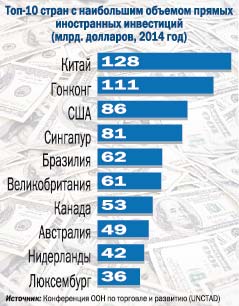 В свою очередь, общая сумма чистых вложений из России за границу в 2014 году составила 56,4 млрд. долларов, почти втрое превысив поступления. Увеличились инвестиции в Кипр (22,5 млрд.), Швейцарию (6,9 млрд.), США, Великобританию, Германию, Италию, Монако и Сингапур. Отечественные инвесторы особенно активно проводили свои операции в офшорах – на Бермудах (2,9 млрд.), Багамах, в Белизе, на Джерси и Каймановых островах.По информации американской консультационной фирмы AT Kearney, в 2014 году в России было запущено всего 178 новых проектов, финансируемых за счет ПИИ, на общую сумму 13 млрд. долларов. Для сравнения: в 2011 году число таких проектов составило 396, их объем был порядка 23 млрд. долларов.    Впрочем, все эти цифры несопоставимы с теми показателями ПИИ, что демонстрирует Китай. В него в прошлом году было вложено 128 млрд. долларов. В экономической инфраструктуре КНР инвесторов, по мнению специалистов UNCTAD, привлекают высокообразованная и достаточно дешевая рабочая сила, стабильный курс национальной валюты, высокие темпы развития.На втором месте оказался Гонконг с 111 млрд., на третьем – США с 86 млрд., утратившие лидерство по объему привлеченных инвестиций, которое они удерживали с 2003 года.Всего же в 2014 году общемировой объем ПИИ снизился по сравнению с предыдущим годом на 8%, до 1,26 трлн. долларов. Экспертное сообщество объясняет это уязвимостью глобальной экономики, волатильностью валютных рынков, снижением цен на сырьевые товары, неуверенностью потребителей и геополитическими рисками.Что касается России, то, по мнению аналитиков, серьезный провал именно в ПИИ не позволит ей в обозримом будущем проводить модернизацию экономики.«На Западе сложилось представление о России как об опасном и неправовом государстве, – сказал «НИ» старший научный сотрудник Института экономической политики им. Гайдара Сергей Жаворонков. – Это представление набирало силу и раньше, но прошлогодние события вокруг Украины только укрепили его». Эксперт напомнил, что приток капитала в Россию, причем постоянный, был до 2008 года. Затем он сменился столь же постоянным оттоком. Ну а 2014 год показал, что в условиях политической конфронтации западные инвесторы вполне могут стать мишенью для разного рода конфискаций. Об этом говорит опыт, полученный в Иране, на Кубе, в других подобных государствах. «Считаю, что до тех пор, пока конфронтация России с западным миром будет продолжаться, о притоке прямых иностранных инвестиций говорить не приходится, независимо от цен на нефть», – сделал вывод собеседник «НИ».http://vedomosti.ru Турция поторгуется за газ Автор: Михаил Серов Турция сообщила, что собирается покупать туркменский газ – он пойдет через Иран Reuters Частные турецкие компании договорились покупать 2 млрд куб. м туркменского газа через Иран, заявил Reuters министр энергетики Турции Танер Йылдыз, Турция хочет увеличить закупки до 10 млрд куб. м. Подробности туркменского проекта Йылдыз не сообщил. Представители минэнерго Турции, министерства нефтегазовой промышленности Туркмении и «Туркменгаза» не ответили на запросы. Турция и Европа давно обсуждают закупки туркменского газа. В Еврокомиссии рассчитывают, что из Туркмении в Азербайджан по дну Каспийского моря будет построен Транскаспийский газопровод, который станет частью Южного газового коридора через Турцию в Европу. Строительство этого газопровода обсуждается с конца 1990-х гг. Под него в 1999 г. турецкая Botas даже заключила с «Туркменгазом» контракт на покупку 15,6 млрд куб. м газа в год. Но строительство трубы пока не началось – страны никак не могут определить территориальный статус Каспийского моря. После принятия новой энергетический стратегии ЕС, одна из целей которой – снизить зависимость от российского газа, переговоры о строительстве Транскаспийского газопровода активизировались. 1 мая в Ашхабаде представители ЕС, Туркмении, Турции и Азербайджана подписали декларацию по проекту, до конца июня будет создана рабочая группа. Ей предстоит решать организационные, правовые и технические вопросы поставок туркменского газа в ЕС. Еврокомиссия рассчитывает, что в случае снятия санкций с Ирана его газ также сможет поставляться в Европу через Турцию. Но о поставках туркменского газа в Турцию или ЕС через Иран до сих пор не сообщалось. Представитель Еврокомиссии говорит, что получать туркменский газ по-прежнему планируется по Транскаспийскому газопроводу. Чем богаты конкуренты.По данным BP, запасы газа в Туркмении – 17,5 трлн куб. м. Добыча – 62,3 млрд куб. м. Запасы Ирана – 33,8 трлн куб. м, добыча – 167 млрд куб. м, по запасам Иран уступает только России. «В ближайшем будущем Иран и Россия могли бы соединить трубопроводы и вместе продавать газ в Европу», – заявил директор по международным связям иранской Национальной газовой компании Азизолла Рамезани (цитата по «Интерфаксу»). Выход туркменского газа на турецкий рынок невыгоден «Газпрому». Турция ежегодно потребляет около 45 млрд куб. м газа, из них «Газпром» поставляет 27 млрд куб. м. «Газпром» рассчитывает увеличить поставки, в том числе через «Турецкий поток». Но перед началом его строительства Турция хочет получить от России скидку. Скидка согласована и документы вскоре будут подписаны, говорил еще в середине марта Йылдыз. В начале мая этот тезис повторил и предправления «Газпрома» Алексей Миллер. Но этого до сих не произошло. Турция продолжает торговаться, считает аналитик «Сбербанк CIB» Валерий Нестеров. Между Туркменией и Ираном нет достаточной для полномасштабного экспорта в Турцию инфраструктуры, говорит он. Речь может идти лишь о своповых поставках, согласен замдиректора Фонда национальной энергетической безопасности Алексей Гривач. Иран может покупать в Туркмении газ для обеспечения нужд на востоке страны, а взамен поставлять свой газ на север в Турцию. По данным BP, Туркмения поставляет в Иран около 5 млрд куб. м газа в год, а Иран в Турцию – до 10 млрд куб. м. О свопах прежде не сообщалось. Ирану невыгодно становиться крупным транзитером туркменского газа, его собственные запасы огромны (см. врез), он сам собирается наладить экспорт в Европу, где конкуренты ему не нужны, продолжает Нестеров. Туркмении же важно нарастить экспорт в Китай, свободного газа у нее нет, считает Гривач. В то же время часть газа для экспорта у Туркмении освобождается именно благодаря России, которая снижает закупки ее газа. В 2015 г. «Газпром» купит у «Туркменгаза» 4 млрд куб. м – а в 2014 г. было куплено 11 млрд куб. м, сказал в феврале зампред правления компании Александр Медведев. http://vedomosti.ru Экспорт пшеницы в 2014/15 сельхозгоду уже стал рекордным Автор: Юлия Грибцова Экспорт пшеницы в 2014/15 сельскохозяйственном году уже стал рекордным: на начало июня он составил 21,3 млн т, рассказал «Ведомостям» гендиректор Института конъюнктуры аграрного рынка (ИКАР) Дмитрий Рылько. По его данным, предыдущий максимум был зафиксирован в 2011/12 сельскохозяйственном году – тогда было экспортировано 21,2 млн т пшеницы. Рылько объясняет, что тот рекорд был установлен в год после отмены зернового эмбарго и 2–3 млн т было отправлено за границу из прошлогодних запасов, а вот результаты нынешнего года – чистый эффект хорошего урожая. 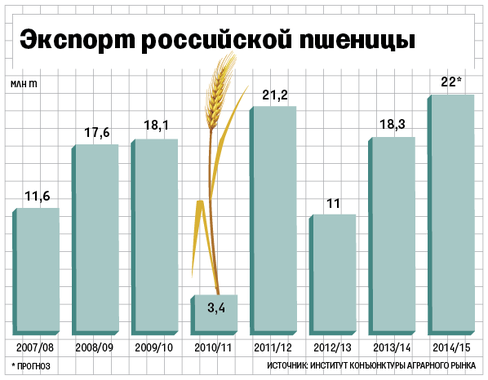 В 2014 г. Россия собрала 105,3 млн т зерна, а переходящие запасы на начало 2014/15 сезона (1 июля) составили 14,5 млн т; в 2011 г. было собрано 94,2 млн т зерна и оставалось 19,4 млн т переходящих запасов. Минсельхоз скромнее в расчетах, чем ИКАР: на конец мая экспорт пшеницы составлял почти 20,5 т, сообщало ведомство со ссылкой на оперативные данные Федеральной таможенной службы. За весь сельскохозяйственный год экспорт зерна составит 30,8 млн т, из них пшеницы – 21,2 млн т, говорит представитель Минсельхоза, но эти цифры не учитывают вывоз в Казахстан. По подсчетам Рылько, туда было вывезено примерно 700 000 т российской пшеницы. Такие же данные у крупнейшего железнодорожного перевозчика зерна – «Русагротранса». В 2015 г. Казахстан впервые стал значительным экспортером российского зерна – из-за собственного неурожая: в 2014 г. в Казахстане было собрано 17,2 млн т зерна, из них 13 млн т пшеницы. Местная Национальная палата предпринимателей, правда, указывала на ее плохое качество. По данным «Русагротранса», в июле – мае 2014/15 сельскохозяйственного года вывезено 21,18 млн т пшеницы, в то время как в 2011/12 г. – 21,17 млн т за весь сезон. Это связано с хорошим урожаем и хорошим экспортом – до 1 февраля 2015 г., даты введения пошлины, объясняет замдиректора департамента стратегического маркетинга «Русагротранса» Игорь Павенский: после того экспорт пшеницы упал почти вдвое по сравнению с 2011/12 г. Если бы не экспортная пошлина, действовавшая с 1 февраля по 15 мая, рекорд бы был побит раньше, уверен Рылько.   Экспортная пошлина на пшеницу в размере 15% от таможенной стоимости плюс 7,5 евро, но не менее 35 евро за 1 т вводилась до 15 мая. После введения пошлины российский экспорт зерновых сократился к аналогичному периоду 2014 г. на 4%, а в дальнее зарубежье – на 8%, подсчитали эксперты Евразийской экономической комиссии. Рекордный экспорт действительно связан с хорошим урожаем и большими переходящими запасами прошлого года, считает председатель правления Российского зернового союза Аркадий Злочевский. Во время действия пошлины в стране накопились излишки и теперь от них избавляются, объясняет он: только за прошлую неделю было экспортировано около 400 000 т пшеницы, примерно столько же вывозилось до отмены пошлины ежемесячно. Но уже с 1 июля начнет действовать новая пошлина – она ударит в первую очередь по экспорту семенных и твердых сортов пшеницы: у них высокая себестоимость, производство будет нерентабельно, сетует Злочевский. Новая экспортная пошлина на пшеницу – 50% от стоимости 1 т зерна в контракте в пересчете на рубли минус 5500 руб. за 1 т, но не менее 50 руб. за 1 т – помимо фискальной функции, по мнению правительства, окажет регулирующее воздействие в зависимости от изменения мировых цен. Злочевский 1 июня направил президенту Владимиру Путину просьбу пересмотреть параметры утвержденной вывозной пошлины на пшеницу с учетом мнения бизнес-сообщества. Российский зерновой союз предлагает увеличить цену, когда начнет действовать пошлина, с 11 000 до 13 000 руб. за 1 т пшеницы 3-го класса и предусмотреть ее индексацию с учетом себестоимости производства. В ДФО отмечен переизбыток предложений по строительству инфраструктурыАвтор: Алексей Чичкин Общее число инфраструктурных и производственных проектов с использованием схем ГЧП и привлечением иностранных инвестиций в Дальневосточном регионе России перевалило за сотню.В основном это концессионные соглашения и договоры аренды с инвестиционными обязательствами. Но при этом во многих субъектах Федерации в этом регионе остаются пробелы в нормативно-законодательной базе ГЧП, одновременно усложняется федеральное законодательство по формам государственно-частного партнерства. Также неприемлемым для зарубежных инвесторов является уровень проработки многих предлагаемых проектов. Таковы основные оценки международного форума "Инфраструктурные проекты на Дальнем Востоке", состоявшегося в Москве.Перечисленные негативные факторы, как отметили директор департамента инвестиционной политики и развития частно-государственного партнерства минэкономразвития России Игорь Коваль и замминистра по развитию Дальнего Востока Максим Шерейкин, нередко приводят к стагнации ГЧП-проектов в любых отраслях. Кроме того, недостаточно проводится маркетинг конъюнктуры рынка инфраструктурных услуг в целом по Восточной Азии. Это, в свою очередь, приводит к "переизбытку" инвестпредложений по развитию транспортной инфраструктуры на Дальнем Востоке РФ.Многие проекты в этой сфере, по мнению вице-президента "Газпромбанка" Олега Костина, нацелены, во-первых, на улучшение транспортной доступности отдельных территорий региона. А это направление менее привлекательно для иностранных инвесторов в сравнении с программами освоения транзитного потенциала ДФО. Во-вторых, "хромает" инфраструктурное обеспечение многих производственных ГЧП-проектов, предлагаемых зарубежным инвесторам, в том числе в пределах территорий опережающего развития. Поэтому, как считают Олег Костин и другие участники форума, для прихода инвесторов требуется заблаговременно подготовить все объекты производственной и социально-бытовой инфраструктуры в том районе, где планируется реализация основного, то есть производственного проекта.При этом ГЧП-проектами в транзитной инфраструктуре, как отмечалось на форуме, в наибольшей мере интересуется китайская сторона (см. карту). Точнее, максимальный интерес со стороны КНР проявляется к развитию пунктов стыковок транспортных артерий обеих стран, к созданию единых внутри- и межрегиональных транспортно-логистических систем, "завязанных" на портах Хабаровского и Приморского краев и близлежащих портах Поднебесной.Но эти проекты требуют, своего рода, внутрирегиональной "подпорки" в России. А именно: реализации комплексных проектов, предусмотренных с использованием механизмов ГЧП, по реконструкции Транссиба и БАМа, по созданию "Заполярного Транссиба" (Салехард-Уренгой-Игарка). А также по развитию перевалочных мощностей портов, примыкающих к этим транспортным артериям. Совокупный объем инвестиций по этим проектам, по оценкам "Газпромбанка", превышает 1 трлн руб.Обращалось также внимание на необходимость развития с использованием механизма ГЧП портово-железнодорожных коридоров в бассейне Охотского моря, поскольку имеется риск чрезмерной концентрации внешнеторговых и транзитных грузопотоков в действующих портах РФ, сконцентрированных на юге дальневосточного региона.В целом, до 75 процентов инфраструктурных ГЧП-проектов в ДФО приходится на Приморский, Хабаровский край и Якутию."Как показывает опыт многих стран региона, инфраструктурные проекты должны быть четко увязаны с конкретными производственными проектами и, в целом, с программами социально-экономического развития конкретных территорий, - сказал "РГБ" гендиректор Федерального центра проектного финансирования Александр Баженов, - главным направлением таких проектов могло бы стать создание единой транспортной и, скажем так, "общеинфраструктурной" сети Дальнего Востока".http://vedomosti.ru UC Rusal и ее потребители просят защиты от импорта Автор: Виталий Петлевой Участники совещания предложили установить импортные заградительные пошлины на ввоз ряда алюминийсодержащих товаров ТАСС Во вторник, 9 июня, представители UC Rusal, «Ростеха», Alcoa (владеет заводами по производству проката и изделий из алюминия в Самаре и Белой Калитве), Объединенной авиастроительной корпорации (ОАК) и Объединенной судостроительной корпорации на встрече в Минпромторге объявили о создании ассоциации производителей и потребителей алюминия. Об этом рассказал «Ведомостям» директор по сбыту UC Rusal Роман Андрюшин и подтвердили представители Минпромторга, ОАК и Alcoa. Ассоциация нужна для того, чтобы увеличить потребление алюминия в России и СНГ, а также сократить долю импорта алюминийсодержащей продукции, отметил Андрюшин. 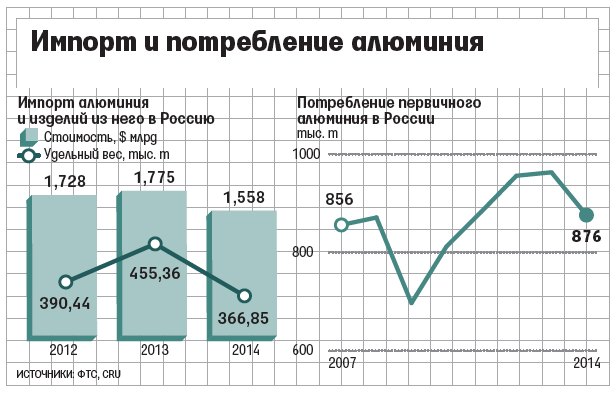 В 2014 г. потребление продукции из алюминия (в пересчете на металл) в России и СНГ, по данным UC Rusal, составило 1,9 млн т. При этом на продукцию компании пришлось меньше половины – 900 000 т произведенного в России первичного алюминия. Еще 300 000 т пришлось на вторичный алюминий (выплавляется из лома), а оставшиеся 700 000 т были импортированы. Долю импорта нужно сокращать, именно это должно составить основной потенциал развития отрасли, говорит собеседник «Ведомостей» в одной из компаний – участниц встречи. Участники совещания предложили установить импортные заградительные пошлины на ввоз ряда алюминийсодержащих товаров. Например, для колесных дисков на уровне «применяемой в развитых странах – 20–30%», некоторых видов фольги и экструзии, отметил один из участников встречи. Сейчас пошлины на алюминий и содержащую алюминий продукцию колеблются от 0% (для производства авиационных двигателей) до 17,5% (для алюминиевых полос жалюзи), следует из данных Евразийской экономической комиссии. UC Rusal уже предложила Минпромторгу увеличить ставки пошлин на ряд товаров из алюминия, говорит представитель министерства. А Минпромторг начал готовиться к переговорам в рамках ВТО по этому вопросу. «При этом необходимо понимать, что изменение в сторону ухудшения условий общего доступа на российский рынок недопустимо. То есть если мы решим увеличить ставку по какому-то продукту, например, на 10%, то мы должны предложить альтернативный вариант по соответствующему снижению по другому товару на те же 10%, – отмечает представитель Минпромторга. – Поэтому сейчас рано говорить о каких-то принятых решениях – все будет определяться в процессе переговоров, которые продлятся около года». Представители Минэкономразвития и Евразийской экономической комиссии говорят, что предложений по введению пошлин еще не получали. Ассоциация также предлагает стимулировать потребление алюминия в строительной отрасли, авиа-, авто-, судо- и вагоностроении. «Для этого ассоциация будет в том числе рассматривать и реализовывать новые инвестпроекты в ключевых секторах при поддержке национальных банков и РФПИ. Поддержка Минпромторга в этом случае будет (помимо прочего) в виде предоставления госгарантий и субсидирования процентной ставки при получении финансирования», – отмечает Андрюшин. Представитель РФПИ комментировать это отказался. Если стимулировать рынок с применением всех этих методов, то к 2020 г. можно увеличить потребление алюминия в России на 16–32% до 2,2–2,5 млн т, считает Андрюшин. Но заградительные пошлины и субсидирование – не главное, уверяет близкий к Минпромторгу человек. «Производители и потребители алюминия должны придерживаться единой стратегии и понимать, кто сколько металла и для чего производит, – говорит он. – Чтобы не получилось так, что кто-то из производителей инвестирует в 2015–2016 гг. в модернизацию мощностей и повышение качества алюминия или сплава, а потребитель к 2025 г. перейдет на использование композитных материалов». Введение заградительных пошлин выгодно и UC Rusal, и российским производителям изделий из алюминия, считает аналитик Газпромбанка Айрат Халиков. Ведь тогда вырастет доля произведенной в России продукции, что, в свою очередь, потребует дополнительных поставок отечественного металла.  Дополнительные материалы, которые можно использовать при обучении географии (по материалам СМИ: периодическая печать, интернет-ресурсы)*Автор-составитель: Бахчиева О.А.Класс, темаМатериал11.06.201511.06.20159 класс, тема «Общая характеристика хозяйства России»;10 класс, тема «Мировая торговля и сфера услуг»Государство поддержит малые торговые предприятияАвтор: Юлия Воронина http://www.rg.ru/2015/06/09/predpriyatiya.html http://rg.ru 9 класс, тема «Агропромышленный комплекс»;10 класс, тема «Животноводство мира»Когда отечественные производители мяса преодолеют кризисАвтор:  Ярослав Корнев (аналитик Группы компаний SRG) http://www.rg.ru/2015/06/09/myaso.htmlhttp://rg.ru 10 класс, тема «Международная специализация и интеграция стран и регионов»;10(11) класс, тема «Международные отношения и геополитика»АТЭС изучит проекты зоны свободной торговлиАвтор:  Валерий Сорокин (посол по особым поручениям РФ в АТЭС)http://www.rg.ru/2015/06/09/torgovlya.html http://rg.ru 9 класс, тема «Место России в мире»;10 класс, тема «Мировая торговля и сфера услуг»Инвестиции отдыхаютhttp://www.newizv.ru/economics/2015-06-09/220914-investicii-otdyhajut.html http://newizv.ru 10 класс, тема «Топливная промышленность и энергетика мира»Турция поторгуется за газ Автор: Михаил Серов Турция сообщила, что собирается покупать туркменский газ – он пойдет через Иран. Это продолжение торга с «Газпромом» о размере скидки, считают эксперты.  http://www.vedomosti.ru/newspaper/articles/2015/06/09/595743-turtsiya-potorguetsya-za-gaz http://vedomosti.ru 12.06.201512.06.20159 класс, тема «Агропромышленный комплекс»;10 класс, тема «Сельское хозяйство. Растениеводство мира»Экспорт пшеницы в 2014/15 сельхозгоду уже стал рекордным Автор: Юлия Грибцова http://vedomosti.ru 9 класс, тема «Дальний Восток»;10(11) класс, тема «Многоликое экономическое пространство зарубежной Азии»В ДФО отмечен переизбыток предложений по строительству инфраструктурыАвтор: Алексей Чичкин http://www.rg.ru/2015/06/02/dfo.html9 класс, тема «Цветная металлургия» и «Место России в мире»;10 класс, тема «Мировая торговля и сфера услуг»UC Rusal и ее потребители просят защиты от импорта Автор: Виталий Петлевой http://vedomosti.ru 